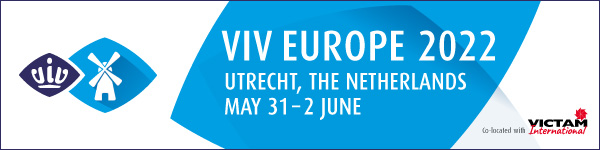 Pressemitteilung – Vorschau auf die VIV Europe [Utrecht – Niederlande, 9. Mai]INNOVATIVE UND NACHHALTIGE LIEFERKETTEN AUF DER VIV EUROPE Nur noch 3 Wochen bis zur führenden Fachmesse für „Feed to Food“ im Jahr 2022. Machen Sie sich startklar für Ihren Besuch vom 31. Mai bis 2. Juni. Inspiration für Zukunftssicherheit in der BrancheNeben den globalen Versorgungsketten spielt die lokale Lebensmittelproduktion eine zentrale Rolle. Global Expertise | Local Practice lautet das Inspirationsthema der diesjährigen VIV Europe, der internationalen Messe- und Konferenzveranstaltung für Tierhaltung und speziell die Produktion und Verarbeitung von Geflügel, Eiern, Fleisch, Fisch und Milchprodukten. „Gleich am Eingang gelangen Sie in einen spannenden Ausstellungsbereich: Dort warten mehr als 35 innovative Agrar- und Lebensmittelkonzepte darauf, entdeckt und in die Welt hinausgetragen zu werden“, verspricht Renate Wiendels, Senior Project Manager bei VNU Europe, dem Veranstalter der Fachmesse. Die VIV Europe ist die optimale Plattform für globale Lieferketten und wirbt gleichzeitig dafür, dass die Erzeuger eine größere Rolle spielen. Der HubOrange! Inspiration Square liefert konkrete Antworten auf die steigende Nachfrage der Verbraucher nach nachhaltiger Lebensmittelproduktion. Das Kreislaufkonzept „The Round Egg“ und das „World Food Center“ sind Beispiele für Innovationen, die Lebensmittelversorgungsketten kürzer, zukunftssicher und für alle Beteiligten transparent machen. Wir brauchen eine „Glokalisierung“ der Landwirtschaft, d. h. eine bessere Integration globaler Lieferketten und lokaler Erzeugung, um überall die Versorgung mit frischen Lebensmitteln zu sichern. Innovative Dienstleistungen und Technologien führen die Erzeuger in die ZukunftDie VIV Europe ist der Treffpunkt der Innovatoren des Sektors, an dem sie ihre neuen Lösungen vorstellen. 
Zwanzig Neuheiten werden in Halle 9 gesondert für Sie präsentiert, aber auch viele andere Aussteller stellen auf ihren Ständen auf dem gesamten Messegelände innovative Produkte und Dienstleistungen vor. In diesem Jahr liegt der Schwerpunkt auf Innovationen in den Bereichen Dienstleistungen und Technologien, durch die Erzeuger und Züchter, insbesondere im Geflügel- und Eiersektor, ihre Produktion optimieren können. Von geschlechtsspezifischen Tränkesystemen für Elterntiere in der Masthähnchenzucht bis hin zu automatischer Betriebsdatenerfassung und Präzisionsbetrieb auf dem Geflügelhof, neuen Futtermitteln zur Bekämpfung von Krankheitserregern, Systemen für effektive Beleuchtungskonzepte und den neuesten Futterkomponenten für optimale Verdaulichkeit – diese und viele weitere neu auf den Markt gebrachte Produkte erleichtern Ihnen den Umgang mit den alltäglichen Herausforderungen der Geflügelproduktion. Ein Besuch auf der VIV Europe ist für all jene ein Muss, die über die Lösungen der weltweit führenden Anbieter auf dem Laufenden bleiben und der Konkurrenz einen Schritt voraus sein möchten. Die kurze Reise in die schönen Niederlande wird Ihrem Betrieb zugutekommen. Sechs Hallen mit Lösungen für Ihren ProduktionsbetriebDie Aussteller der VIV Europe aus mehr als 50 Ländern präsentieren auf 52.000 m² in den Hallen 7 bis 12 des Jaarbeurs Exhibition Centre im niederländischen Utrecht eine Fülle innovativer Lösungen für die Tierhaltung. Endlich ist es für alle Akteure der Branche wieder möglich, persönlich mit den Anbietern und Geschäftspartnern in Kontakt zu kommen. Wie immer deckt die Messe die gesamte Lieferkette vom Futter bis zum Lebensmittel ab (Feed to Food): Futterkomponenten und -zusatzstoffe, Tiergesundheit und -arzneimittel, Aufzucht und Brüterei, Erzeugerbetriebe, Schlachtung und Verarbeitung von Fleisch, Eiern, Milch und Fisch. Mit Ihrer Eintrittskarte für die VIV Europe erhalten Sie zudem freien Zugang zur parallel stattfindenden VICTAM International. Die Messe für Futtermitteltechnologie und -produktion findet zeitgleich in Halle 1 und 2 auf der anderen Gangseite des Messegeländes statt.Fütterungsstrategien, nachhaltige Tierproduktion, Trends und inspirierende LebensmittelkonzepteNeben den Messeständen bietet das Konferenz- und Seminarprogramm der VIV Europe mit seinen hochkarätigen Referenten eine exzellente Quelle für professionelles Wissen und eine großartige Gelegenheit zum Networking für alle anwesenden Besucher. Die Konferenzen und Seminare finden entweder in den modernen Räumen im ersten Stock des Jaarbeurs-Komplexes statt, direkt über den Messehallen, oder im gemütlichen „Arena“-Bereich am Messeeingang. Der European Feed Congress 2022 – Strategies for future-proof food production – widmet sich der Frage, wie die europäische Futtermittelindustrie und die Anbieter von Futtermittelzusatzstoffen die internationale Wettbewerbsfähigkeit Europas stärken können. 
Die Referenten des Poultry Marketing Round Table (PMRT), Europe Edition, darunter John Kirkpatrick von Tesco, Nan-Dirk Mulder von Rabobank und Vincent Guyonnet, Berater des Geflügelsektors, werden darüber diskutieren, wie sich die europäische Geflügelindustrie in der Krise neu positionieren kann. 
Zahlreiche weitere Konferenzsitzungen widmen sich Themen wie: Insekten als Futtermittel, Milchwirtschaft, Lebensmittelabfallmanagement, Kontaminationsvermeidung in der Futtermittelversorgung, Automatisierung in der Verpackung von Frischgeflügel, Futtermittelextrusionstechnologie für die Aquakultur, In-Ovo-Sexing, Darmgesundheit bei Schweinen, Geflügelgesundheit und -ernährung, Futtereffizienz und vielen anderen. Um Ihre Plätze zu reservieren, melden Sie sich einfach unter www.viveurope.nl zur Messe an. Sicherheit auf dem Gelände und Reisetipps „Jaarbeurs organisiert Messen, Kongresse und andere Veranstaltungen unter Einhaltung der strengsten Sicherheitsstandards. Wir sind gut darauf vorbereitet, endlich wieder Besucher aus aller Welt zu dieser spannenden Zentralveranstaltung der internationalen VIV-Events zu begrüßen“, sagte Heiko M. Stutzinger, Jaarbeurs COO. Auf dem Gelände finden Sie flächendeckend Desinfektionssäulen für Ihre Handhygiene. Eine regelmäßige Oberflächenreinigung und effiziente Hallenbelüftung sind ebenfalls gewährleistet. Für Ihre Reiseplanung: sowohl Utrecht als auch Amsterdam bieten sich als Aufenthaltsort an. In beiden Städten finden Sie Unterkünfte in Ihrer gewünschten Preisklasse. Die Verkehrsanbindung ist hervorragend: Mit dem Zug aus Amsterdam erreichen Sie den Hauptbahnhof Utrecht, der nur 2 Gehminuten vom Veranstaltungsgelände entfernt ist. Angesichts des enorm umfangreichen Messeprogramms ist ein zweitägiger Besuch sehr zu empfehlen, aber auch eine eintägige Reise lohnt von den meisten europäischen Städten aus, da das Gelände vom Flughafen Schiphol aus leicht zu erreichen ist. Vier gute Gründe für Ihren Besuch:Die VIV Europe ist die erste internationale Veranstaltung der Tierhaltungsbranche, die 2022 in Europa LIVE stattfindet Die VIV Europe ist das weltweite Top-Event der Geflügelindustrie Die VIV Europe ist Treffpunkt eines in 40 Jahren aufgebauten, umfassenden Kompetenznetzwerks Die VIV Europe ist mit der parallel stattfindenden VICTAM die größte Zusammenkunft der Futtermittelindustrie. Das Organisationsteam der Messe, seine Partner und die über 600 Aussteller heißen Sie vom 31. Mai bis 2. Juni in Utrecht in den Niederlanden herzlich willkommen. Besuchen Sie die offizielle Website und buchen Sie Ihr kostenloses Ticket auf der Anmeldeseite. --------------------------------------------------- Ende der Pressemitteilung -----------------------------------------------------------Hinweise für die RedaktionPressekontakt Frau Elena Geremia, Senior Marcom Manager bei VIV worldwide, elena@vnueurope.comPresseausweisIhren kostenlosen Presseausweis für die VIV Europe 2022 erhalten Sie unter www.viveurope.nl/news-and-press/media-accreditation Mediengalerie Logos und Bildmaterial zur VIV Europe 2022 finden Sie in der Mediengalerie.Laden Sie hier die GANZSEITIGE ANZEIGE für die Messe zum Ausdrucken herunter. Haben Sie die früheren Pressemitteilungen zur VIV Europe verpasst? PRESSEMITTEILUNG FEBRUAR 2022. VIV Europe is coming back full-powerPRESSEMITTEILUNG JANUAR 2022. European LIVE Feed Congress to debut at VIV Europe 2022PRESSEMITTEILUNG NOVEMEBER 2021. VIV Europe is back in May 2022 for a big industry reunion. Über VIV worldwide | VIV worldwide ist das Businessnetzwerk, das Fachleute aus der Futtermittel- und Lebensmittelindustrie verbindet und den Akteuren der Lieferkette für tierisches Protein grenzenlose Möglichkeiten bietet. Durch 40 Jahre Erfahrung und Zusammenarbeit mit der Branche hat VIV mit viel Engagement ein weltweites Netzwerk aufgebaut, das die führende Plattform für einige der aussichtsreichsten Märkte der Welt darstellt. Besuchen Sie www.viv.net/events.Über VNU Europe | VNU Europe ist eine Tochtergesellschaft von Royal Dutch Jaarbeurs mit Sitz in Utrecht, im Herzen der Niederlande und nur 30 Minuten von Amsterdam entfernt. Die Räumlichkeiten von VNU Europe befinden sich auf dem weitläufigen Gelände des Jaarbeurs-Komplexes. Das internationale Team von VNU Europe konzentriert sich auf die Nutztierhaltung bzw. den Feed-to-Food-Sektor und ist auf das weltweite Portfolio von VIV spezialisiert. Weitere Informationen: www.vnueurope.com